Конспект занятия по ПДД в старшей группе д /с на тему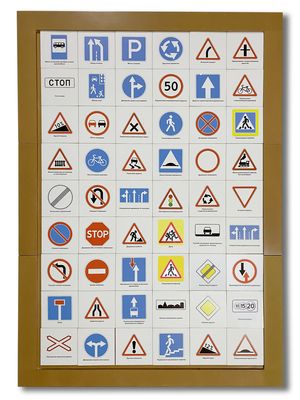 «Правила дорожного движения»Цель: Продолжаем изучать правила дорожного движения (правила поведения на улице)Задачи: *социально – коммуникативные-систематизировать знание детей об устройстве улицы, о дорожном движении;-продолжать знакомить с дорожными знаками-подводить детей к осознанию необходимости соблюдать правила дорожного движения-воспитывать культуру поведения на улице* познавательные-развивать умение организовать игры-исполнять роль ведущего и других участников игры-содействовать проявлению и развитию в игре необходимых качество для подготовки школе, произвольного поведения, логического мышления, воображения, познавательной активности* речевые-уточнять высказывание детей, помогать им более точно характеризовать ситуацию; -учить высказывать предложения и делать простейшие выводы, излагать свои мысли понятно для окружающих;-совершенствовать умение отвечать на вопросы при рассматривании иллюстраций;-формировать умение вести диалог между воспитателем и ребенком;-пополнять литературный багаж загадками.*Художественно-эстетические:-развивать умение строить улицу;-приучать выполнять задания.*Физические-формировать потребность в ежедневной двигательной активности;-развивать координацию движений и ориентировку в пространстве;-организовывать знакомые подвижные игры со сверстниками;-воспитывать умение сохранять правильную осанку в различных видах деятельности.Методы и приемы*Наглядные-рассматривание дорожных знаков* СловесныеБеседа по теме, отгадывание загадокМатериалИгрушка «светофор», дорожные знаки, загадки, музыка для проведения игры, мяч, атрибуты для постройки улицы.Формы организации совместной деятельности:Детская деятельностьКоммуникативнаяБеседы по теме. Отгадывание загадок. Восприятие художественной литературы.Музыкальная деятельностьСлушание музыки, определение ее характераИгровая деятельностьВикторина «будь внимателен», игра «это я, это я, это все мои друзья.Двигательная деятельность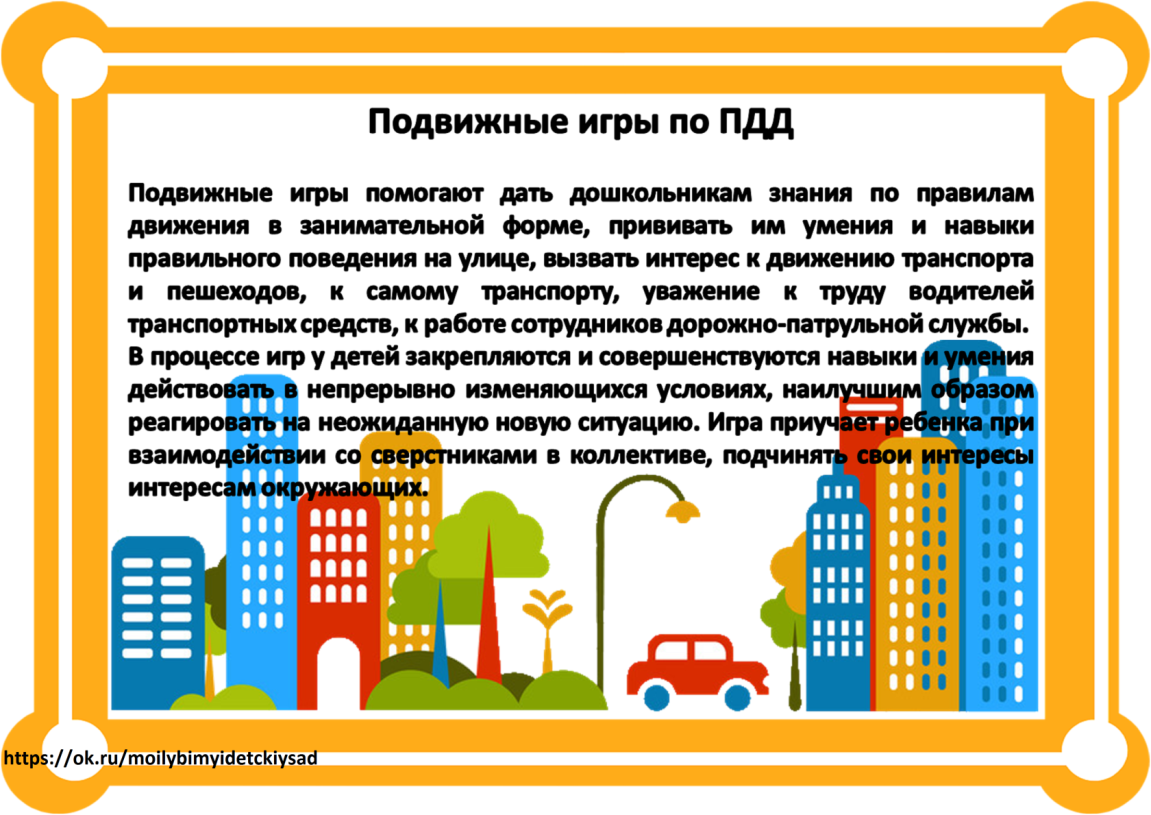 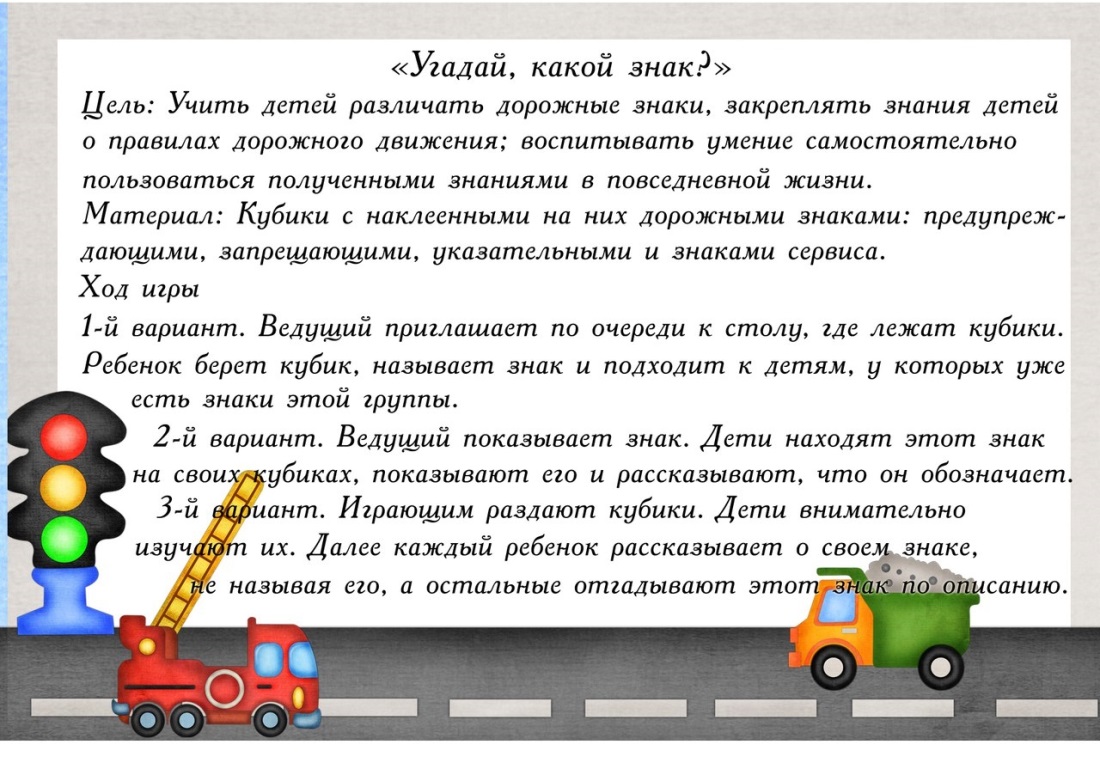 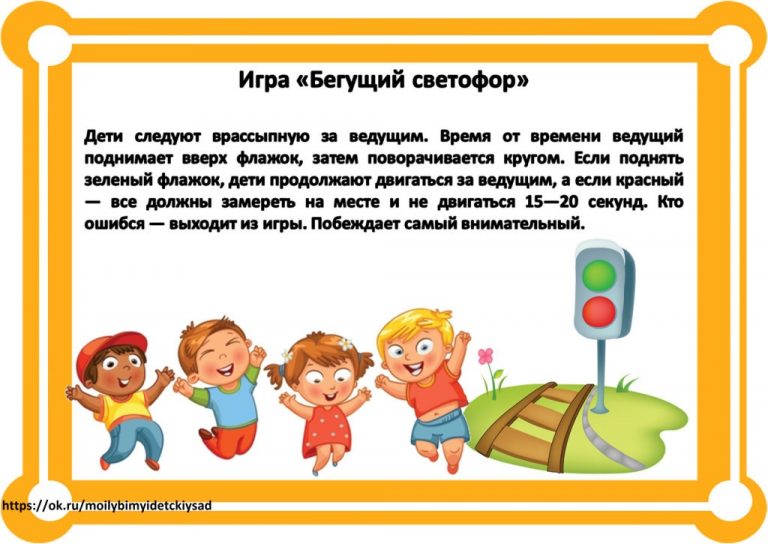 